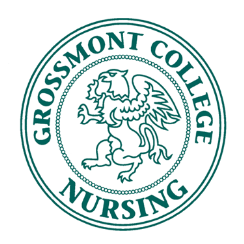 Attendance:Call to Order:								Presenter: PresidentMoved by: Erin Cafagna	      B.  	Seconded by:Katherine Rainey	Approval of Agenda for April 17th, 2017					Presenter: PresidentMoved by: Erin Cafagna _____ Seconded by: _Christina StoryApproval of Minutes for March 13th, 2017					Presenter: PresidentMoved by: Erin Cafagna_________Seconded by: Adrien KingAnnouncements		  						Presenter: PresidentElections!!Results of the elections:President:  Krisitina TorwalVice President: Katie SicilianoTreasurer:  Adrien KingSecretary: Mikayla Du BoiseFundraising Director: Christina SotoBreakthrough to Nursing Director: Lauren GawMembership Director: Trang NguyenCommunications Director: Jessica KellyCommunity Health Director:  Hanna EsmeroActivities Director: Sofa GrantICC Representatives:  Angela Chavez, Jeremiah PurdueLast meeting, potluck and book giveaway!+May 8th will be last meeting of the year. It will be during Nurses week and we will have a potluck.  Sign up list for food was circulated.  There will be a raffle and book giveaway.  Officer Reports		                          	                 	       Presenter: Respective OfficersPresident I. –Nothing to report.Vice President–Nothing to report.
TreasurerBalance: $2175.84Secretary–Nothing to report.Fundraising DirectorBake Sale update! Made $166.00 dollars on the bake sale.Breakthrough to Nursing Director–Nothing to report.Membership Director–Membership list was passed around to all the attendees.Communications DirectorStickers- Board and members decided on ‘transparent’ stickers.Community Health CoordinatorVolunteer with Street Angels update! All members have a chance to volunteer at future events every Friday evening.  Inquire further if you are interested.Activities DirectorUpdate on yoga.  Yoga instructor booked for May 6th, 10am @ Bellman Park.ICC Representative Spring Festival on May 10th at 1000 to 1330.  Trang, Adrien, and Jessica are able to volunteer at the booth.  Open Forum 								             Presenter: Members	     I. Member Dani- update on new jackets.  Need someone to follow up on a new jacket.      II.  Follow up with election results and Erin discussed transition of all roles. Adjournment: Moved by: Erin Cafagna Seconded by: __Katie Sicialano____________  Meeting Adjouned at: ___12:26pm___________Executive BoardMember S2017Present (Y / N)PresidentErin CafagnaYesVice PresidentChristina StoryYesTreasurerRiva PaulosNoSecretary Adrien King      YesBoard of DirectorsFundraising DirectorKatherine RaineyYesBreakthrough to Nursing DirectorHeidi BorumYesMembership DirectorJessy SongYesCommunications DirectorStephanie WelchYesCommunity Health CoordinatorAdriana OliveiraNoActivities DirectorKatie SicilianoYesICC RepresentativeJessica Kelly              YesAdvisorsProfessor Ngo           YesProfessor BabiniNoJudy MedinaYes